Eerste Hulp Bij Uitnodigen  Hoe de Samaritaanse vrouw anderen bij Jezus brachtWist je dat God mensen inzet voor zijn plan? Bijzonder is dat, want Hij heeft ons niet nodig, Hij is immers almachtig. Toch wil Hij jong én oud gebruiken. Het begint bij een roeping. Vraag je als eerste af: ‘Wil ik wel door God gebruikt worden? Ben ik beschikbaar?’. Zo ja: waar roept God ons dan voor? Dat lezen we in de laatste verzen van het Bijbelboek Matteüs:Jezus kwam dichterbij en zei tegen hen: ‘Mij is alle macht gegeven in de hemel en op de aarde. Ga dus op weg en maak alle volken tot mijn leerlingen, door hen te dopen in de naam van de Vader en de Zoon en de heilige Geest, en hun te leren dat ze zich moeten houden aan alles wat Ik jullie opgedragen heb. En houd dit voor ogen: Ik ben met jullie, alle dagen, tot aan de voltooiing van deze wereld.’(Matteüs 28:18-20)Deze opdracht van de discipelen is ook onze opdracht. Ook wij mogen op weg gaan om andere mensen over Jezus te vertellen. Wacht dus niet af. Begin vandaag nog in je roeping te leven.‘Makkelijk gezegd, maar evangeliseren? Dat is niets voor mij’, denk je misschien wel. Zie jij jezelf al staan midden in het winkelcentrum en mensen ongevraagd iets in hun handen drukken waar ze niet op zitten te wachten? Vergeet dit idee, want dat hoeft ook helemaal niet. Wat dan wel? Doe vooral iets wat bij jou past. Hoe zou je het bijvoorbeeld vinden om iemand uit te nodigen voor een Alpha? Een gezellig avondje samen met anderen, lekker eten en een goed gesprek over levensvragen; dat klinkt niet verkeerd toch? Wist je dat 9 van de 10 mensen door een persoonlijke uitnodiging op een Alpha komt? Een supermooie kans die we kunnen benutten door allemaal iemand persoonlijk uit te nodigen. Misschien komen er wel allerlei bezwaren in je gedachten. Weet dan dat je hierin niet de enige bent. Ook allerlei mensen uit de Bijbel uitten hun bezwaren naar God toen Hij hen riep. Mozes wilde niet naar de Farao toe omdat hij geen goede spreker was. God dacht daar anders over! Gideon durfde geen leider te zijn. Maar God zag potentie in hem en noemde hem ‘dappere held’. God roept niet wie geschikt is, Hij maakt geschikt wie geroepen zijn.Een mooi voorbeeld hiervan is de geschiedenis van de Samaritaanse vrouw bij de waterput. Als iemand niet geschikt was, dan was zij het wel. Je kunt de hele geschiedenis lezen in Johannes 4.Al eeuwenlang leefden Joden en Samaritanen op gespannen voet met elkaar. Joden trokken niet door Samaria heen, dan maakten ze nog liever een omweg. Jezus is anders, Hij gaat juist in gesprek met mensen die er niet bij horen, zoals prostituees en oplichters. Bij de waterput ontmoet Hij een ‘Samaritaanse vrouw’. We weten niet eens haar naam, zo onbelangrijk was ze. Deze vrouw heeft met vijf verschillende mannen een relatie gehad. Waarschijnlijk wordt ze daarom met de nek aangekeken door de andere vrouwen uit het dorp. Uit schaamte gaat ze op het warmste, meest ongunstige, en dus rustigste moment water halen bij de put. Zo hoeft ze de veroordelende blikken van de andere vrouwen niet te zien. Daar ontmoet ze Jezus. Hij weet alles van haar. Toch veroordeelt hij haar niet, Hij is inclusief. Vol liefde legt Hij de vinger op de zere plek door haar te vragen ‘Waar is uw man?’. In het gesprek dat volgt ontdekt ze dat Jezus het Levende water is, die haar innerlijke dorst kan lessen. Vanaf Johannes 4:28 gaat de geschiedenis als volgt verder: De vrouw liet haar kruik staan, ging terug naar de stad en zei tegen de mensen daar: ‘Kom mee, er is iemand die alles van mij weet. Zou dat niet de messias zijn?’ Toen gingen de mensen de stad uit, naar Hem toe. Intussen zeiden de leerlingen tegen Jezus: ‘Rabbi, U moet iets eten.’ Maar Hij zei: ‘Ik heb voedsel dat jullie niet kennen.’ ‘Zou iemand Hem iets te eten gebracht hebben?’ zeiden ze tegen elkaar. Maar Jezus zei: ‘Mijn voedsel is: de wil doen van Hem die Mij gezonden heeft en zijn werk voltooien. Zeggen jullie niet: “Nog vier maanden en dan komt de oogst”? Ik zeg jullie dit: kijk om je heen, dan zie je dat de velden rijp zijn voor de oogst! Nu al krijgt de maaier zijn loon en verzamelt hij vruchten voor het eeuwige leven, zodat de zaaier en de maaier tegelijk feest kunnen vieren. Hier is het gezegde van toepassing: De een zaait, de ander maait. Ik stuur jullie eropuit om een oogst binnen te halen waarvoor je geen moeite hebt hoeven doen; dat hebben anderen gedaan en jullie maken hun werk af.’In die stad kwamen veel Samaritanen tot geloof in Hem door het getuigenis van de vrouw: ‘Hij weet alles van mij.’ Ze gingen naar Hem toe en vroegen Hem bij hen te blijven. Toen bleef Hij nog twee dagen. Nog veel meer mensen kwamen tot geloof door wat Hij zei; ze zeiden tegen de vrouw: ‘Wij geloven nu niet meer om wat jij gezegd hebt, maar we hebben Hem zelf gehoord en we weten dat Hij werkelijk de redder van de wereld is.’(Johannes 4:28-42)Deze lessen kunnen we leren van de Samaritaanse vrouw:God zet juist deze ‘dubieuze’ Samaritaanse vrouw in voor zijn plan.
» Je hoeft zelf geen ideale christen te zijn om te getuigen. Wacht niet met uitnodigen tot je ‘perfect’ bent. Het geeft niet dat je nog niet alles weet over God of de Bijbel. Met je gebreken kun je vertellen over Jezus die perfect is.
Zodra de Samaritaanse vrouw een ontmoeting met Jezus heeft gehad, vergeet ze waar ze mee bezig was. Ze laat haar kruik staan en gaat direct aan de slag om anderen uit te nodigen. 
» Benut het eerste vuur! God kan mensen die nog maar net tot geloof gekomen zijn direct gebruiken voor zijn plan. Laten we bijvoorbeeld aan Alpha-deelnemers vragen of zij ook weer mensen uit willen nodigen. En zullen we de jonge mensen uit onze geloofsgemeenschap niet vergeten voor een taak te vragen?
Het enthousiasme van de Samaritaanse vrouw werkt aanstekelijk. 
» Door jouw enthousiasme ontstaat nieuwsgierigheid en verlangen bij de ander. Waar ben jij gepassioneerd over? Wat vind jij zo geweldig aan Jezus? Welk voorbeeld uit jouw leven waarin je iets van God hebt ervaren kun je delen met anderen?
De Samaritaanse vrouw maakt alleen nieuwsgierig. Ze zegt ‘Kom mee!’ en laat het hen zelf ontdekken. ‘Wij geloven nu niet meer om wat jij gezegd hebt, maar we hebben Hem zelf gehoord’.
» We hoeven de ander niet te overtuigen. Breng anderen naar Jezus toe. Laat mensen zelf Jezus ontmoeten. Bijvoorbeeld door hen vrijblijvende uit te nodigen voor een eerste Alpha-bijeenkomst. 
Jezus ontmoet graag nog meer mensen. ‘Nog veel meer mensen kwamen tot geloof door wat Hij zei.’
» Besef wat een impact jouw persoonlijke verhaal, waarin je vertelt hoe God in jouw leven werkt, kan hebben. Soms breidt het uit als een olievlek. 
Jezus zegt tegen zijn discipelen: ‘Kijk om je heen, dan zie je dat de velden rijp zijn voor de oogst!’ en ‘De een zaait, de ander maait.’» We hoeven mensen niet krampachtig te benaderen. We mogen ontspannen het gesprek met anderen aangaan. Misschien zie jij geen oogst en zaai je alleen. Dat is niet erg: veel mensen hebben meerdere momenten nodig om tot geloof te komen. Zo vertelde Caroline: "Ik ben wel vijf keer uitgenodigd voor een Alpha". Lees hier haar verhaal. Hoe kun je dit komende week concreet maken? Vraag of de Heilige Geest namen in je gedachten brengt van mensen die je kunt uitnodigen en bid voor hen. Vind je het spannend om met een niet-gelovige in gesprek te gaan? Bedenk dan: Jezus is bij je, álle dagen, Hij zal je helpen als je daarom vraagt. Probeer het gewoon. Wij hoeven alleen maar mensen aan de voeten van Jezus te brengen. Je hoeft alleen maar te zaaien, God zorgt voor de oogst.Amen.Noot voor spreker:De Bijbelteksten komen uit de NBV21 vertaling.Deze preekschets is geschreven door Marijke Koers, Senior Communicatieadviseur bij Alpha Nederland.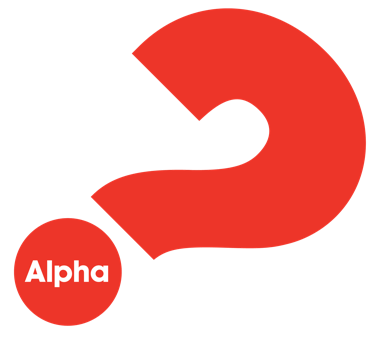 